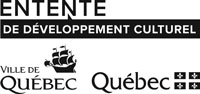 Formulaire de bilanProgramme de médiation culturelle 
pour les organismes de loisir À remettre au plus tard 60 jours après la fin du projetS.v.p. soyez le plus précis possibleVeuillez joindre photos et tout autre document pertinent.Veuillez faire parvenir le formulaire dûment rempli, incluant les annexes, à loisirculture@ville.quebec.qc.ca.1.   IdentificationNom de l’organisme Nom de l’organisme Nom du responsable de la demandeTitreAdresse du siège social (numéro, rue)Adresse du siège social (numéro, rue)Téléphone 1 Téléphone 2Site InternetCourrielBudget total du projetMontant de l’aide financière accordée par le programme2.   Détails du projetTitre du projetTitre du projetTitre du projetTitre du projetTitre du projetDate de réalisationDate de réalisationLieuLieuLieuLieuLieuNombre de participants Nombre de participants Clientèle touchéeClientèle touchéeClientèle touchéeClientèle touchéeClientèle touchéeClientèle touchéeClientèle touchéeFamille Jeune Adolescent Adolescent Adulte Adulte Aîné Partenaires*      Partenaires*      Partenaires*      *      *      *      *      *      *      *      *      *      *      *      *      *      *      *      *      *      *      Résumé du déroulement du projet en détail sur au moins une page (soyez très précis)Résumé du déroulement du projet en détail sur au moins une page (soyez très précis)Résumé du déroulement du projet en détail sur au moins une page (soyez très précis)Résumé du déroulement du projet en détail sur au moins une page (soyez très précis)Résumé du déroulement du projet en détail sur au moins une page (soyez très précis)Résumé du déroulement du projet en détail sur au moins une page (soyez très précis)Résumé du déroulement du projet en détail sur au moins une page (soyez très précis)Objectifs Objectifs Objectifs Objectifs Objectifs Objectifs Objectifs 3.   BudgetVeuillez remplir la colonne finale du formulaire de budget détaillé.4.   Rappel des objectifs du projetAtteinte des objectifs visésDescription du déroulement du projetRetombées du projet pour l’organismeRetombées du projet pour les participantsPoints positifs Points à améliorerOutils de communication utilisés, pertinence de la stratégie de communication (joindre revue de presse)Autres renseignements pertinentsPerspectives de développement du projet5.   SignatureNom du signataireLe fait d’envoyer ce formulaire par courrier électronique constitue ma signature.Date 